AUDAX CLUB PARISIEN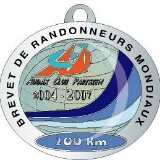 RANDONNEURS FRANЗAIS	1921RANDONNEURS EUROPEENS	1976RANDONNEURS MONDIAUX	1983NAME …S… First Name … VADIMIR …………….…………….… Birth date …	03 / 09 / 1987.…Adress   Bulvar Zelyonyy …………………….………………………………………………………………ZIP Code …644119……. Town …Omsk…….                 ………………… Country ……Russia……...……………………CLUB Name…….…… Reaction en chaine  Omsk……………………….……….……ACP club number …..…511042.…     (to be written entirely, WITHOUT abbreviation)OrganizationDistanceDateName of the organiser
or name of the eventHomologation numberBrevets de 

Randonneurs
 
Mondiaux200 14/04/2018  Reaction en chaine  OmskBrevets de 

Randonneurs
 
Mondiaux300 12/05/2018  Reaction en chaine  OmskBrevets de 

Randonneurs
 
Mondiaux400 02/06/2018  Reaction en chaine  OmskBrevets de 

Randonneurs
 
Mondiaux600 16/06/2018  Reaction en chaine  Omsk